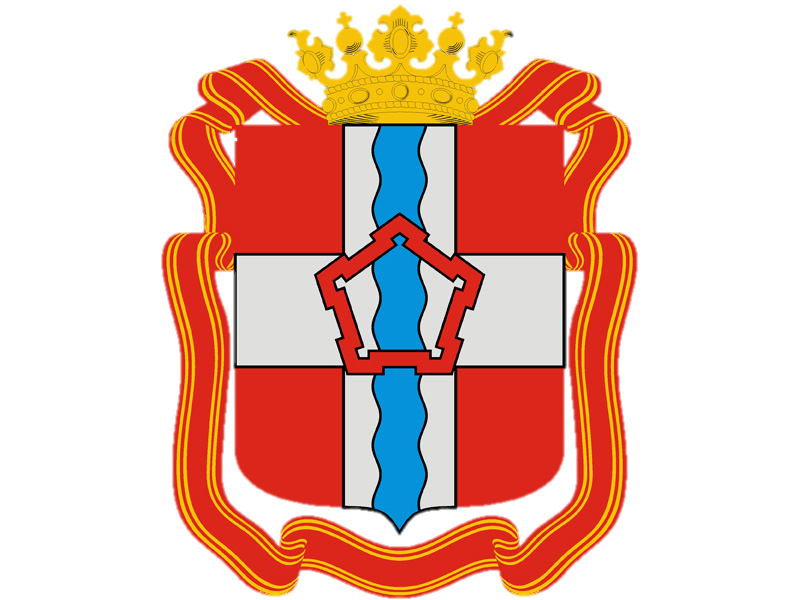 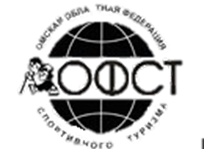 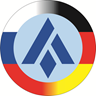 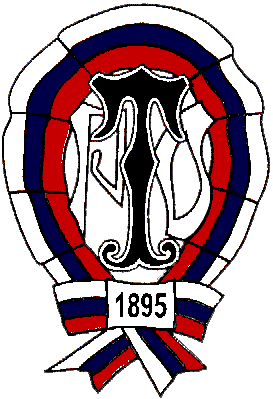 ПОЛОЖЕНИЕСлёт юных туристов, краеведов и экологовАзовского района «Созвездие Арктура»ОБЩИЕ ПОЛОЖЕНИЯСлёт юных туристов, краеведов и экологов Азовского района «Созвездие Арктура» проводится в соответствии с планом учебно-воспитательной работы МБУ ДО «Азовская Станция туристов» и программой работы ОРМОО «АРКТУР» с целью подведения итогов работы за учебный год детских объединений учреждения. В рамках Слёта юных туристов, краеведов и экологов Азовского района «Созвездие Арктура» (далее – Слет), проводятся Муниципальные соревнования Азовского района по спортивному туризму на пешеходных дистанциях (далее – соревнования) проводится в соответствии с календарным планом спортивно-массовых мероприятий Азовского района на 2023 год.Соревнования проводятся в соответствии с Правилами вида спорта «Спортивный туризм», утвержденными приказом Минспорта России № 571 от “ июля . (номер-код вида спорта 0840005411Я), «Регламентом проведения соревнований по группе дисциплин «дистанция» (2020.), положением о первенстве Азовского района по спортивному туризму на пешеходных дистанциях и условиями соревнований.  Соревнования проводятся на двух дистанциях: «дистанция-пешеходная» (1, 2, 3 класса сложности), «дистанция-пешеходная-связки» (2, 3 класса сложности). Соревнования призваны содействовать развитию устойчивого интереса детей и подростков к туристской деятельности. Соревнования проводятся с соблюдением норм и требований Роспотребнадзора по распространению новой коронавирусной инфекции. Общее руководство по подготовке и проведению Слёта возлагается на  МБУ ДО «Азовская Станция туристов», непосредственное проведение соревнований возлагается на Главную судейскую коллегию (далее ГСК).II. МЕСТО И СРОКИ ПРОВЕДЕНИЯ Слёт проводится 20 мая 2022 г. в парковой зоне лыже-роллерного стадиона «Дружба» с. Азово, соревнования проводятся на полигоне «Парк-ТУР».IV. требования к участникам и условия их допускаК участию в Слёте «Созвездие Арктура» приглашаются детские объединения Азовской Станции туристов туристско-краеведческой направленности (не менее 6 представителей объединения). Участники Слёта располагаются на территории лыже-роллерного стадиона вне зоны дистанции на временной самостоятельно оборудованной туристской стоянке (тент, волчатник, при наличии флага - мобильный флагшток, название команды) с соблюдением требований противопожарной безопасности (разведение костра запрещено). Форма одежды спортивно-парадная, приветствуется общий отличительный элемент одежды, головные уборы участникам обязательны. Для участия в экологической акции необходим шансовый инструмент.При любом количестве участников от школьного турклуба, краеведческого и экологического объединения в составе делегации должны быть не менее 2 взрослых: педагог-руководитель и помощник руководителя (из числа учителей школы, родителей, совершеннолетних выпускников турклуба).К соревнованиям допускаются спортсмены - члены сборных команд  туристских клубов Азовского района. Количество участников ограничивается возможностью команд обеспечить необходимым личным снаряжением всех участников.  Соревнования проводятся на отдельных дистанциях: Соревнования проводятся на отдельных дисциплинах: Участники стартуют только в одном классе (либо в 1-м, либо во 2-м, либо в 3-м). Приветствуется наличие единой формы (элемента единой формы),  эмблемы, флага/вымпела команды.V. Программа СЛЁТА И соревнований*Приглашаются руководители образовательных организаций.*Питание участников команд руководители организуют самостоятельно.VI. УСЛОВИЯ ПОДВЕДЕНИЯ ИТОГОВ СОРЕВНОВАНИЙ Соревнования проводятся по бесштрафовой системе. Результат на индивидуальной дистанции определяется по времени прохождения дистанции участником, с учетом снятий с этапов, отдельно среди мальчиков/девочек в каждой возрастной группе. Результат на дистанции связок определяется по времени прохождения дистанции связкой, с учетом снятий с этапов, отдельно среди мужских и  женских составов. На всех дистанциях устанавливается контрольное время, которое будет объявлено дополнительно.VII. НАГРАЖДЕНИЕ Победители и призеры соревнований в каждом виде соревнований и в каждой возрастной группе  награждаются дипломами и медалями.VIII. УСЛОВИЯ ФИНАНСИРОВАНИЯ Расходы, связанные с командированием участников Слета (проезд, питание, проживание), - за счет средств командирующей организации или участников. Расходы, связанные с проведением соревнований, - за счет средств проводящих организаций  и привлеченных средств.IX. ПОДАЧА ЗАЯВОК НА УЧАСТИЕ          Предварительные заявки туристские команды подают до 18.05.2022г. только по Е-mail: azowotur@mail.ru  (в теме письма необходимо указать команду)	На месте соревнований в комиссию по допуску представляются:•	заявка, заверенная печатями медицинского учреждения и командирующей организации;•	копии  паспорта  гражданина  Российской  Федерации,  для  лиц  моложе  14  лет  – свидетельство о рождении;•	оригинал зачетной классификационной книжки;•	оригинал  страхового  полиса  о  страховании  несчастных  случаев  жизни  и  здоровья  на время проведения соревнований;•	оригинал  медицинской  справки  (при  отсутствии  медицинского  допуска  в  заявке)  на данные соревнования с печатью медицинского учреждения и врача, проводившего осмотр;•	расписка в ознакомлении участников и тренеров с «Инструкцией по ТБ».Участие краеведческих и экологических объединений – в простом заявительном порядке на телефон директора.X. ОБЕСПЕЧЕНИЕ БЕЗОПАСНОСТИ УЧАСТНИКОВ И ЗРИТЕЛЕЙ 	Соревнования проводятся на основании соответствующих нормативных правовых актов, направленных на обеспечение общественного порядка и безопасности участников и зрителей. 	Организаторы соревнований организуют подвоз на поляну питьевой воды, обеспечивают дежурство медицинского работника.ТЕЛЕФОНЫ ДЛЯ СПРАВОК:Вопросы по Слёту:Порываева Анна Викторовна, тел. сот 8-9088014932Вопросы по соревнованиям: 	Волик Александр Борисович, тел. сот. 89045894161 Положение является вызовом на Слет.Приложение № 1Форма (образец) заявки
на участие в спортивных соревнованиях группы дисциплин «дистанция»В Главную судейскую коллегию ___________________________________________ ___________________________________________                                                                                        (название соревнований)от ________________________________________ (название командирующей организации, адрес, __________________________________________                                                                                                    телефон, e-mail, http)ЗАЯВКАПросим допустить к участию в соревнованиях ____________________________________________ _____________________________________________________________________________________ (название команды)в следующем составе:Всего допущено к соревнованиям ______ человек. Не допущено ____ человек, в том числе _____________________________________________________________________________________ _____________________________________________________________________________________ ФИО не допущенныхМ.П. 			                 Врач ________________ /__________________/Печать медицинского учреждения                                             подпись врача               расшифровка подписи врачаТренер - представитель команды ______________________________Судья от команды ___________________________________________ «Утверждаю»Директор Азовской Станции туристов__________________А.В. Порываева« ___» ________________2023 г.       «Согласовано»Председатель  Комитета по образованию       _____________И.И. Келлер« ___» ________________2023г.                                     «Согласовано»Начальник управления по делам молодежи, ФК и спорта Азовского района_____________Т.Н. Голованова« ___» ________________2023 г.       СоревнованияКласс дистанцииВозрастная группаГод рожденияКвалификацияМуниципальные1 класс8-9 лет2015-2014 г.р.-Муниципальные1 класс10-11 лет2013-2012 г.р.-Муниципальные2 класс12-13 лет2011-2010 г.р.-Муниципальные3 класс14-15 лет2009-2008 г.р.1ю или III Муниципальные3 класс16 и 212007-2002 г.р.1ю или IIIДисциплинаКласс дистанцииДистанция – пешеходная 1 классДистанция – пешеходная Дистанция – пешеходная – связка2 классДистанция – пешеходная Дистанция – пешеходная – связка3 класс20 маяДо 09.45Заезд участников, размещение команд 20 мая10.00Торжественное открытие Слета20 мая10.15Старт соревнований на дистанции – пешеходная,     (последовательно 2 кл., 3 кл.)20 мая11.00Экологическая акция и творческий агитотчет туристско-экологических объединений20 мая13.00Старт соревнований на дистанции – пешеходная – связка (2 кл.,3 кл.)20 мая15.00Экскурсионный Фото-Квест краеведческих объединений20 мая16.00Старт соревнований на дистанции – пешеходная,     (последовательно 1 кл.)20 мая19.00Торжественная церемония подведения итогов учебного года: поощрение лучших туристов, родителей, педагогов, образовательных организаций*. Награждение участников соревнований. Творческая программа Клубов Самодеятельной Песни и участников Слета. 20 мая№ п/пФамилия, Имя, отчество
участникадата и Год
рожденияСпортивный
разрядМедицинский
допускслово “допущен”,
подпись и печать врача напротив каждого участникаДата медицинского допускапримечания123456